Муниципальное автономное учреждение дополнительного образования ЗАТО Северск «Детская школа искусств»ПОЛОЖЕНИЕ о порядке выдачи лицам, освоившим дополнительные общеразвивающие программы в области искусств, документа об обученииI. Общие положения	1.1.Настоящее Положение  разработано в соответствии с:Федеральным законом  от 29.12.2012 N 273-ФЗ  "Об образовании в Российской Федерации"; Рекомендациями по организации  образовательной и  деятельности и методической деятельности  при реализации  общеразвивающих программ  в области искусств (Приложение к письму Минкультуры России от 19.11.2013г.);Уставом  Муниципального автономного учреждения дополнительного образования ЗАТО Северск «Детская школа искусств» (далее – Учреждение).1.2. Документы об образовании выдаются Учреждением по реализуемым ею лицензированным дополнительным общеразвивающим программам (далее –  Программа).II. Выдача документов об обучении2.1.Документ об обучении выдаётся лицу, завершившему полный курс обучения по Программам и прошедшему итоговую аттестацию (далее – выпускник), на основании решения аттестационной комиссии.2.2.Документ об обучении выдаётся не позднее 10 дней после издания приказа об отчислении выпускника.2.3. Документ об обучении с отличием выдается при условии, что все оценки, указанные в приложении к нему (оценки по дисциплинам Программы) являются оценками «отлично».2.4.Дубликат документа об обучении выдаётся:- взамен утраченного документа об обучении;- взамен документа об обучении, содержащего ошибки, обнаруженные выпускником после его получения.2.5. Документ об обучении (дубликат) выдается выпускнику лично или другому лицу по заверенной в установленном порядке доверенности, выданной указанному лицу выпускником, или по заявлению выпускника.III. Заполнение документа об обучении3.1.Бланки документа об обучении заполняются на русском языке.3.2.Бланки документа об обучении заполняются печатным способом с помощью принтера шрифтом Times New Roman черного цвета.3.3.На первой страницы бланка указывается: полное наименование Учреждения, номер документа об обучении, фамилия, имя, отчество выпускника, год окончания, наименование Программы.3.4.На второй странице бланка указывается сведения о содержании и результатах освоения выпускником Программы (изученные дисциплины с оценкой), дата выдачи.3.5.Документ об обучении подписывается директором Учреждения и заместителем директора по УВР, заверяется печатью Учреждения (оттиск печати должен быть чётким).IV. Учёт документа об обучении4.1.При выдаче документа об обучении (дубликата) в книгу регистрации вносятся следующие данные:- регистрационный номер документа об обучении (дубликата);- фамилия, имя и отчество выпускника, в случае получения документа об обучении (дубликата) по доверенности – также фамилия, имя и отчество лица, которому выдан документ;- дата выдачи документа об обучении (дубликата);- наименование Программы;- дата и номер приказа об отчислении выпускника;- подпись лица, выдающего документа об обучении (дубликат);- подпись лица, которому выдан документ об  обучении (дубликат).4.2.Листы книги регистрации пронумеровываются, книга регистрации прошнуровывается, скрепляется печатью школы с указанием количества листов в книге регистрации и хранится как документ строгой отчётности.Приложение № 1Образец свидетельства об освоении общеразвивающих программЛицевая сторонаЛевая часть	Правая частьУПРАВЛЕНИЕ КУЛЬТУРЫ АДМИНИСТРАЦИИ  ЗАТО СЕВЕРСКСВИДЕТЕЛЬСТВО об освоении дополнительных общеразвивающих программв области искусствОбратная сторонаСВИДЕТЕЛЬСТВО об освоении дополнительной общеразвивающей программы в области_________________________________________(название программы)Срок освоения программы:  года  (лет)Муниципальное автономное учреждение дополнительного образованияЗАТО Северск  «Детская школа искусств» (наименование образовательной организации)Регистрационный № Дата выдачи: «__» _____ 20    г.Директор  _____________М.П.Предметы итоговой аттестации    Председатель комиссии по итоговой аттестации                                          _____________   Зам. председателя комиссии по итоговой  аттестации                                          ______________  М.П.ПРИНЯТО Педагогическим  советомпротокол № 1 от 19.06.2017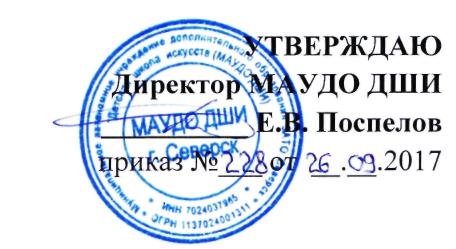 выдано ____________________________________выдано ____________________________________(фамилия, имя, отчество)__________________________________ искусства                                            (наименование)              (месторасположение образовательной организации)Наименование учебных предметовИтоговаяоценка_____________________________________________________________________________________________________________________________________________________________________________________________________________________________________________________________________________________________________________________________________________________________________  __________